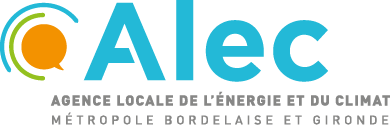 BULLETIN D’ADHESION 2018 AGENCE LOCALE DE L’ENERGIE ET DU CLIMATCette pièce constituant le document attestant de votre statut d’adhérent, le bulletin est à renvoyer OBLIGATOIREMENT à l’Alec:  30 cours Pasteur - 33000 BordeauxFax : 05 56 24 75 54 ou  Email : isabelle.rami@alec-mb33.frDésire adhérer à l’Agence Locale de l’Energie et du Climat	Collège sous-collège B  Je verse la somme de              euros à l’ordre de l’Agence Locale de l’Energie et du ClimatFait à……………………………. le…………………Nom-QualitéSignature et cachet Le bulletin d’adhésion dûment complété Le chèque de cotisation ou l’ordre de virement  Une photocopie de la délibération concernant la volonté d ‘adhérer à l’AlecOrganisme :	Organisme :	Organisme :	Représentant : Représentant : Représentant : Fonction : Fonction : Fonction : Adresse : Téléphone : Fax : Fax : E-mail structure: Autre-Email: Autre-Email: Représentant légal à l’Alec :Représentant légal à l’Alec :Nom : Fonction :Téléphone 1 :Téléphone 2 : E-mail 1:E-mail 2 : Autre personne ressource :Autre personne ressource :Nom :Fonction : Téléphone 1 : Téléphone 2 : E-mail : E-mail : 